ΠΙΣΤΟΠΟΙΗΤΙΚΟ ΥΠΗΡΕΣΙΑΚΩΝ ΜΕΤΑΒΟΛΩΝΑπό τα στοιχεία που τηρεί η υπηρεσία μας και βρίσκονται στο προσωπικό μητρώο τ… (ονοματεπώνυμο) ……….…………………………………………………….…… του (πατρώνυμο) ..……………………….., εκπαιδευτικού …./θμιας Εκπαίδευσης, κλάδου ΠΕ......., με Α.Μ. …………….., προκύπτουν τα παρακάτω : Οργανική θέση: ……………………….……………………………………………………..Θέση στην οποία υπηρετεί:  ………………………………………………………………………..ΦΕΚ διορισμού:  ………………………….Ανάληψη υπηρεσίας: ……………………………………Αναγνωρισμένη εκπαιδευτική  προϋπηρεσία : Ε:……… Μ:………. .Η:………Συνολικός χρόνος εκπαιδευτικής υπηρεσίας (προ και μετά διορισμού) έως ……..……….:               Ε:……… Μ:………. .Η:………Συνολική διδακτική υπηρεσία (προ και μετά διορισμού) έως …………..:               Ε:……… Μ:………. .Η:………Διδακτική υπηρεσία στην Πρωτοβάθμια/Δευτεροβάθμια Εκπαίδευση έως ……….. :Ε:……… Μ:………. .Η:………11.	Κατέχει θέση στελέχους της εκπαίδευσης        	ΝΑΙ   /   ΟΧΙ   12.	Τελεί σε άδεια υπηρεσιακής εκπαίδευσης           ΝΑΙ   /   ΟΧΙ   13.	Αποχωρεί υποχρεωτικά από την υπηρεσία λόγω συνταξιοδότησης με τη λήξη του διδακτικού έτους 2021-22                                        ΝΑΙ   /   ΟΧΙ   14.     Έχει υποβάλει αίτηση παραίτησης σύμφωνα με τις διατάξεις του άρθρου 4 παρ. 2 του Ν. 3687/2008, όπως ισχύει σήμερα                             ΝΑΙ   /   ΟΧΙ   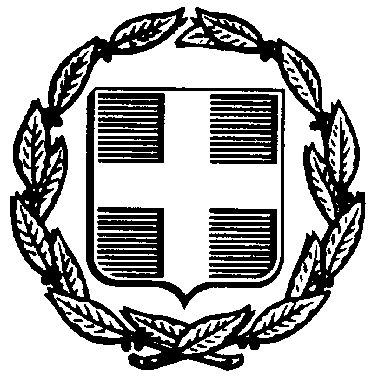 ΕΛΛΗΝΙΚΗ ΔΗΜΟΚΡΑΤΙΑΥΠΟΥΡΓΕΙΟ  ΠΑΙΔΕΙΑΣ & ΘΡΗΣΚΕΥΜΑΤΩΝ-----ΠΕΡΙΦΕΡΕΙΑΚΗ ΔΙΕΥΘΥΝΣΗ Α/ΘΜΙΑΣ  &  Β/ΘΜΙΑΣ  ΕΚΠ/ΣΗΣ ……………………………………..ΔΙΕΥΘΥΝΣΗ ……/ΘΜΙΑΣ ΕΚΠ/ΣΗΣ ……………………………………..----------	……………,  …… Μαρτίου 2022	Αρ. Πρωτ.  : ..........	Ταχ. Διεύθυνση : …………………………….Ταχ. Κώδικας    : …………………………….Πληροφορίες   : …………………………….Τηλέφωνο        : …………………………….E-Mail                : …………………………….…… ΔΙΕΥΘΥΝΤ…….. τηςΔΙΕΥΘΥΝΣΗΣ ……/ΘΜΙΑΣ ΕΚΠ/ΣΗΣ …………………………………….…………………………………………